                              SPORT RELAX 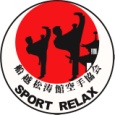 SEMINÁŘ KARATE A ZKOUŠKY19. června 2010Sportovní hala Česká Lípa vedle KauflanduSeminář pod záštitou příspěvkové organizace SPORT CL  povedou   9,00 -  10,15	( 9  kyu a bez pásků)		pásky bílé, bez pásků 10,30 -  11,45	( 8 -7   kyu)			pásky, žluté, oranžové12,00  – 13,30 	 (6 kyu -Dan)	                  pásky zelené, fialové, hnědé,černé2 trénink13,30 -  14,30    	( 9  kyu a bez pásků)		pásky bílé, bez pásků 14,30 – 15 ,30	( 8 -7   kyu)			pásky, žluté, oranžové15,30 – 16,30 	  (6 kyu -Dan)			pásky zelené, fialové, hnědé,černé                            200,- Kč                         Občerstvení - bufet                              Zkoušky  od  16,45 hod. /je možná úprava času/Tel.: 607 525 995  pan Pavel Znamenáček